Enquête sur le prix des produits de première nécessité en période de crise sanitaire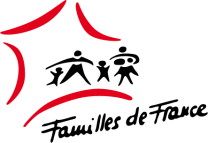 La pandémie actuelle est susceptible d’entraîner des hausses de prix injustifiées ainsi que des ruptures d’approvisionnement des produits de grande consommation. Dans ce contexte propice aux dérives, Familles de France porte une attention particulière à veiller sur le pouvoir d’achat des familles les plus modestes, alors que la paupérisation les frappe de plein fouet. Objectifs :Dans le cadre de l’activité de défense du consommateur, cette enquête a pour objet :de suivre l’évolution des prix et de la disponibilité de produits de première nécessité en période de crise sanitaire ;de détecter et signaler aux pouvoirs publics toutes hausses injustifiées ;in fine, de mesurer l’impact de la pandémie sur le niveau des prix. Champ d’étude :L’enquête débute le 9 novembre 2020 pour la durée de la crise sanitaire et porte sur une liste limitative de 22 produits de première nécessité parmi lesquels on retrouve :15 produits alimentaires : pâte, riz, conserve de légumes, viande fraîche, céréales, biscuits secs, farine, sucre, œufs, beurre, lait UHT, café, huile, fruits frais, légumes frais ;7 produits d’hygiène : savon, shampoing, papier toilette, protections hygiéniques, lessive, masques jetables, gel hydroalcoolique.Tous les circuits de distribution sont concernés : Méthodologie :Pour rappel, le relevé de prix manuel dans un magasin est légal. Le professionnel ne peut donc s’y opposer.Périodicité et retour des questionnaires : Afin d’effectuer le suivi, il est demandé aux bénévoles de relever régulièrement les prix auprès de leurs enseignes habituelles et selon leurs disponibilités. Dans l’idéal, il est demandé d’effectuer deux relevés par semaine. La santé restant notre priorité, le respect des consignes sanitaires s’impose et nous demandons aux bénévoles en situation de fragilité de ne pas participer à l’enquête. Les premiers relevés sont à retourner dès que possible et tout état de cause avant le 1er décembre,  à conso@familles-de-france.org ou par courrier au  28 place Saint-Georges à Paris 9ème. *Marque nationale = MN ; Marque de distributeur = MD ; Produit premier prix = PPXMerci ! Pour toutes questions, merci de nous contacter au 01.44.53.45.94 ou à l’adresse conso@familles-de-france.org.la grande distribution ;le hard discount ;la distribution en ligne.les marchés ;les épiceries Bio ;Pour chaque enquête, il est demandé de renseigner :la date et le nom de l’association de rattachement du bénévole ;le type de circuit de distribution ;le nom et la localité de l’enseigne.Pour chaque produit, il vous est demandé de relever selon vos habitudes de consommation :le prix la quantité,le prix au kilogramme ou au litre,la marque du produit, ou le type de produit s’agissant des fruits et légumes frais en vrac, le type de marque : marque nationale, marque de distributeur ou produit premier prixle cas échéant, l’indisponibilité du produit. Informations généralesInformations généralesInformations généralesDateAssociation et enquêteur N° de département :Nom de l’enseigneType d’enseigne☐ Grande distribution☐ Hard discount☐ E-commerce☐ Marché☐ Epicerie BioVille PrixQuantitéPrix au kg/lMarque ou type de produitType de marque*IndisponibleAlimentairePâte€€AlimentaireRiz€€AlimentaireConserve de légumes€€AlimentaireViande fraîche€€AlimentaireCéréales€€AlimentaireBiscuits secs€€AlimentaireFarine€€AlimentaireSucre€€AlimentaireŒufs€AlimentaireBeurre€€AlimentaireLait UHT€€AlimentaireCafé€€AlimentaireHuile€€AlimentaireFruits frais€€AlimentaireLégumes frais€€PrixQuantitéPrix au kg/lMarque ou type de produitType de marque*IndisponibleHygièneSavon€HygièneShampoing€HygiènePapier toilette€HygièneProtections hygiéniques€HygièneLessive€HygièneMasques jetables€HygièneGel hydroalcoolique€Observations : 